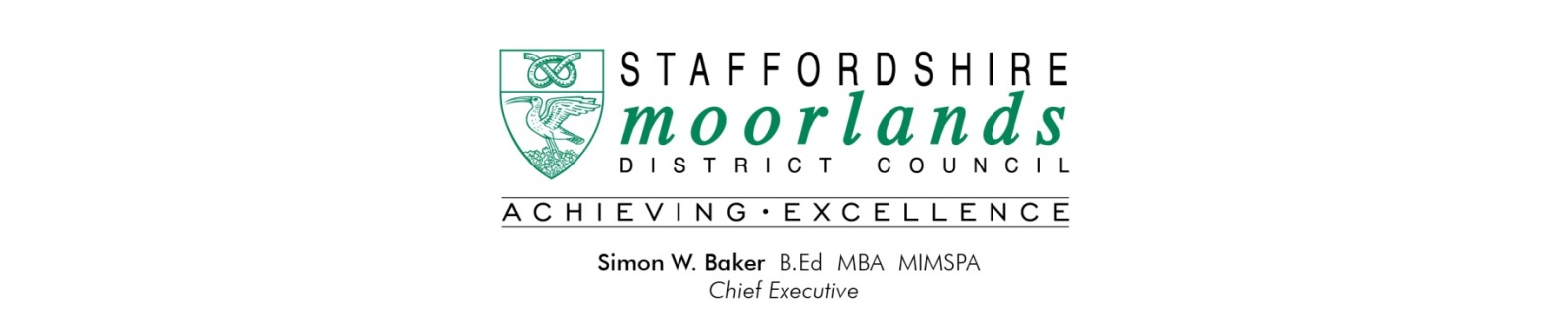 APPLICATION FOR THE DIVERSION OF A PUBLIC RIGHT OF WAY UNDER S.257 OF THE TOWN AND COUNTRY PLANNING ACT 1990 (as amended)PLEASE READ THE ACCOMPANYING GUIDANCE NOTES CAREFULLY BEFORE COMPLETING THIS APPLICATION FORMIMPORTANT: No authority for the diversion of a footpath, bridleway or restricted byway is granted unless and until a Diversion Order has been confirmed, certified and brought into effect. Any obstruction of the existing route is an offence and may make it impossible to proceed with an application.  6	  s257 Town and Country Planning Act 1990State how the proposed diversion satisfies s257 of the Town and Country Planning Act 1990, use separate sheets if necessary:Reference number of planning consent (no. beginning HPK):Explain why the diversion is necessary, if required attach a plan:Has development begun, if so describe extent of development, if required attach a plan:Is the development substantially complete, if ‘yes’ you must make your application to Staffordshire County Council:   Yes/NoExplain if the diverted path has any advantages or disadvantages, improvements or otherwise over the current path:Explain the effect (if any) which the coming into operation of the Order would have as respects other land served by the existing public rights of way:Explain the effect (if any) which the new public right of way would have as respects the land over which the right is created and any land held with it1Applicant detailsName and address of applicantDaytime telephone number:E-mail address:2Agent details (if applicable)Name and address of Agent to whom correspondence should be addressedDaytime telephone numberE-mail address3Particulars of public right of way to be divertedFootpath/Bridleway/Restricted Byway NumberParish/Town:Length in metres of section to be diverted:Width:Description  of  length  to  be  diverted.  Describe  the  existing  position,  surfacing, any gradients, and any stiles, gates, bridges or steps (please continue on separate sheet if necessary)4	Particulars of alternative route to be providedLength in metres:Width:Description  of  path  to  be  provided.  Describe  the  proposed  position,  surfacing, any gradients, and any gates, bridges or steps (please continue on separate sheet if necessary)5	Interested partiesApplicant’s interest in the land over which the existing path runs (eg owner/tenant/occupier)Applicant’s interest in the land over which the alternative path runs (eg owner/tenant/occupier)If any other person has an interest in either the land over which the existing path runs, or the land over which the alternative path runs please give details here:NB Written consent or a joint application will be required if there is more than one owner as detailed in the guidance notesApplicant’s declaration and agreementNote: Where reference is made to singular the declaration is deemed to include plural where it is made by more than one party or relates to more than one  public footpath, bridleway or restricted bywayDeclarationI understand that no authority for the diversion of a public footpath/bridleway/restricted byway is conferred unless and until an Order is made, confirmed and, if appropriate certified;I declare that the footpath/bridleway/restricted byway to be diverted is in no way obstructed and that it is fully available to the public. I undertake that it shall in no way be obstructed before the Order comes into effect;I have read and understand the guidance notes which accompany this application form;I confirm that to the best of my knowledge all the particulars given are true and accurate.Agreement:I hereby agree:to make up the new lengths of footpath/bridleway/restricted byway to such standard as is required by the Council or to meet the costs of the works;to give permission for consultees to inspect the proposed route(s) unaccompaniedOR*to give permission for consultees to inspect the proposed route(s) but they should contact  ………………………… on telephone number ……………………………. in advance *(delete as appropriate);To reimburse the Council any expenses incurred by it in connection with the making of the Order, whether or not the Order is confirmed;To pay the cost of any works (including installation, removal or re-positioning of any roadside signposts, waymarks or statutory undertakers’ apparatus in, or under the highways to be diverted) necessary in consequence of the Order coming into effectTo the information supplied within and in support of this application being shared with other parties as necessary in the context of the application and/or in accordance with the law.Signed (all applicants must sign) …………………………………………………………………. Full Name(s)	                              …………………………………………………………………. Position (if applicable)                …………………………………………………………………. Date:	        